成都市郫都区德源街道卫生院公开招聘编外人员岗位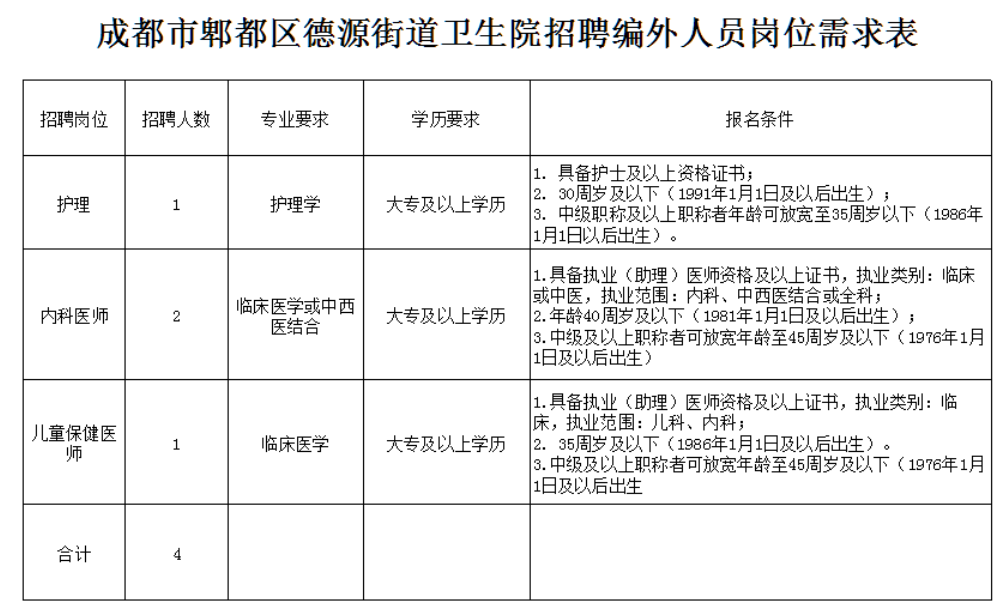 